Заявка на участиев I Cъезде фермеров, сельскохозяйственных кооперативов Пермского края15.02.2024, КВЦ «Пермь Экспо» (г. Пермь. ш. Космонавтов, 59)ФИО (полностью)	Наименование	юридического лица, ИП	Должность	Основное направление деятельности (животноводство, растениеводство, переработка и т.д.)	Моб. телефонЭлектронная почтаВопрос для обсуждения (при наличии)Наименование круглого стола, в котором планируется принять участиеПроизводство и переработка молока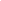 Производство кормов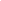 Производство рыбы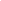 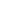 Пчеловодство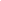 Органическое земледелиеАгротуризм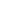 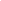 Лен масличный и техническая конопля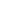 Другое ______________________________________